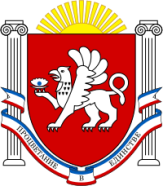 РЕСПУБЛИКА  КРЫМРАЗДОЛЬНЕНСКИЙ РАЙОНАДМИНИСТРАЦИЯ КОВЫЛЬНОВСКОГО СЕЛЬСКОГО ПОСЕЛЕНИЯПОСТАНОВЛЕНИЕ17 мая 2018 г.                           с. Ковыльное                                                     № 78О проведении мероприятий по локализации                  и ликвидации  амброзии  полыннолистной  и других  карантинных объектов на  территории  Ковыльновского сельского поселения на 2018 году В соответствии с Федеральным законом от 15.07.2000 г. № 99-ФЗ  «О карантине растений», Правилами проведения карантинных фитосанитарных обследований, утвержденных приказом Минсельхоза РФ от 22.04.2009г. № 160, на основании Устава муниципального образования Ковыльновское сельское поселение Раздольненского района Республики Крым                                               ПОСТАНОВЛЯЮ:1. Утвердить состав комиссии по организации и координации работ по уничтожению карантинных растений (Приложение № 1). 2.Утвердить и ввести в действие план проведения систематических обследований  территории муниципального образования  Ковыльновское сельское поселение Раздольненского района Республики Крым на 2018год (Приложение № 2). 3.Утвердить Положение об ответственном за проведение систематических карантинных фитосанитарных обследований подкарантинных объектов на территории муниципального образования Ковыльновское сельское поселение Раздольненского района Республики Крым (Приложение № 3).4.Утвердить и ввести образец журнала проведения систематических обследований на 2018год (Приложение № 4).5. Обнародовать данное постановление на информационном стенде Администрации Ковыльновского сельского поселения и  на официальном сайте Администрации в сети Интернет http://kovilnovskoe-sp.ru/.6.Контроль за исполнением настоящего постановления оставляю за собой. Председатель Ковыльновского сельскогосовета-глава Администрации Ковыльновского сельского поселения	                  Ю.Н.МихайленкоПриложение № 1                                                                                  к постановлению Администрации                                                                                  Ковыльновского сельского поселения                                                                                                                      от 17.05.2018 г. № 78               Состав комиссии по организации и координации работ по уничтожению карантинных растенийПредседатель комиссии:- Степаненко Ирина Владимировна, специалист по землеустройству, муниципальному имуществу и территориальному планированию Администрации Ковыльновского  сельского поселения.Секретарь комиссии:Тетерюк Наталья Петровна, бухгалтер  МКУ «УОДОМС Ковыльновского сельского поселения»Члены комиссии:Приступа Наталья Александровна, депутат Ковыльновского сельского совета; Савченкова Анна Егоровна, депутат Ковыльновского сельского совета.                                                                                           Приложение № 2                                                         к постановлению Администрации                                                                 Ковыльновского сельского поселения  	                                      от  17.05.2018г. № 78	План мероприятий, направленных на борьбу с амброзией полыннолистной  и другими карантинными объектами на территории муниципального образования   Ковыльновское  сельское  поселение  на 2018 год                                                                                 Приложение № 3                                                         к постановлению Администрации                                                                 Ковыльновского сельского поселения  	                                      от  17.05.2018 г. № 78	Положение об ответственном за проведение систематических карантинных фитосанитарных обследований подкарантинных объектов на территории муниципального образования Ковыльновское сельское поселение Раздольненского района Республики Крым      Правовой основой проведения систематических обследований являются требования статей 11 и 12 Федерального закона от 15.07.2000 № 99-ФЗ «О карантине растений», пункты 4 и 5 Правил проведения карантинных фитосанитарных обследований, утвержденных приказом Минсельхоза РФ от 22.04.2009 № 160. В обязанности ответственного за проведение систематических карантинных фитосанитарных обследований при возникновении отношений, связанных с владением и (или) пользованием подкарантинными объектами входят:     1.Систематические карантинные фитосанитарные обследования подкарантинных объектов с целью установления карантинного фитосанитарного состояния территории Ковыльновского сельского поселения.Обследование проводят маршрутным методом, путем прохода обследователя по осматриваемому участку. Особенно тщательно обследуют участки, примыкающие к дорогам, от которых очень часто начинается засорение полей.Обследователь должен иметь все необходимое для проведения этой работы (папку или гербарную сетку с запасом фильтровальной бумаги или газет для гербарных образцов, совок-копалку или стамеску для выкапывания корней растений, пакеты, этикетки, бланки этикеток к образцам, полевой журнал).Для экспертизы отбираются растения, похожие на карантинные сорные растения. Растения выкапываются с корнем и закладываются в гербарную папку или сетку целиком. Лучше брать небольшие экземпляры растений с корнями, цветками или плодами (в зависимости от фазы развития). У крупных экземпляров целесообразно отбирать и помещать на листе фрагменты - часть стебля с листьями, соцветия, часть корня. Желательно, чтобы растения были совершенно сухими, без следов влаги от росы, дождя или полива, иначе при высушивании на них появятся бурые пятна. Сразу после выкопки их аккуратно укладывают в гербарную папку или сетку на фильтровальную или газетную бумагу и расправляют. Если листья не расправить сразу, то через полчаса они свернутся и сморщатся, а гербарный образец окажется неудачным. На следующий день растения необходимо переложить сухой бумагой, а затем, туго перетянув, высушить в гербарных сетках. Каждый образец снабжается этикеткой, где указывают: дату сбора, название хозяйства, которому принадлежит территория, место сбора (вид культуры), фамилию и инициалы обследователя. Обнаруженные отдельно семена или плоды похожие на семена и плоды карантинного сорного растения, снабжаются этикеткой и помещаются в пакет. Отобранные образцы отправляются для идентификации в Черноморский межрайонный отдел Службы по земельному и фитосанитарному надзору Республики Крым.2.	Информирование при обнаружении карантинных объектов или признаков, указывающих на их наличие, Черноморского межрайонного отдела Службы по земельному и фитосанитарному надзору Республики Крым.3.	Определение границы очагов карантинных объектов (карантинная фитосанитарная зона), направленное  на • оптимизацию карантинного фитосанитарного режима, •на локализацию и ликвидацию очагов карантинных организмов.Используемые понятияПодкарантинный объект - земли любого целевого назначения, здания, строения, сооружения, резервуары, места складирования, оборудование, транспортные средства, контейнеры, подкарантинная продукция (подкарантинный материал, подкарантинный груз) и иные объекты, которые способны являться источниками проникновения на территорию Российской Федерации и (или) распространения на ней карантинных объектов (Федеральный закон от 15.07.2000 № 99-ФЗ «О карантине растений»).Карантинный объект — вредные организмы, отсутствующие или ограниченно распространенные на территории Российской Федерации, перечень которых утвержден Приказом Минсельхоза РФ от 26.12.2007 № 673 «Об утверждении Перечня карантинных объектов» (Зарегистрировано в Минюсте РФ 17.01.2008 № 10903).Карантинная фитосанитарная зона - территория, на которой установлен карантинный фитосанитарный режим вследствие выявления карантинных объектов.Карантинный фитосанитарный режим - карантинные фитосанитарные меры, установленные в карантинной фитосанитарной зоне.                        _________________________________________                                                      Приложение №4                              к постановлению Администрации                                      Ковыльновского сельского поселения                      от  17.05.2018 г. № 78Журнал проведения систематического обследования подкарантинного объектана территории Ковыльновского сельского поселения Раздольненского района Республики Крым на 2018г.№п/пНаименование мероприятийСрок исполненияОтветственный за исполнение12341Проводить регулярные обследования земель, карантинных очагов с целью определения границ, степени поражения, эффективности проводимых искореняющих мероприятийс    01.06.2018 по01.08.2018Комиссия по организации и координации работ по уничтожению карантинных растений2Разъяснение населению о наиболее эффективных мерах борьбы с амброзией полыннолистной и другими карантинными сорнякамис    01.06.2018 по01.08.2018Комиссия по организации и координации работ по уничтожению карантинных растений3Довести до населения, проживающего на подведомственной территории информацию о проводимых мероприятий по уничтожению амброзии полыннолистной и других карантинных сорняков, а также о вредном воздействии сорняков на здоровье людейс    01.06.2018 по01.08.2018Администрация Ковыльновского сельского поселения4Уведомлять в письменной форме руководителей организаций и учреждений  всех форм собственности об обязательнойлокализации и ликвидации карантинных объектов на закрепленных  и прилегающих за ними территорияхс    01.06.2018 по01.08.2018Администрация Ковыльновского сельского поселения5Распространение среди населения листовок, обращений, плакатов с информацией о мероприятиях по уничтожению амброзии полыннолистной и других карантинных сорняков, а также о вредном воздействии сорняков на здоровье людейс    01.06.2018 по01.08.2018 Администрация Ковыльновского сельского поселения6Организовать активную работу поуничтожению  амброзииполыннолистной и других карантинных сорняков:- на территориях закрепленных заюридическими и физическими лицами; на территориях учебных заведений,  учреждений культуры;- придомовых и приусадебных территорияхс    01.06.2018 по01.08.2018Руководители учреждений, собственники,  арендаторы и пользователи земельных участковДата проведения систематического обследованияНазваниеорганизации, Ф.И.О. должностного лица проводив-шего обследованиеМетод проведения систематического обследования Результат проведениясистематического обследования Дата обращения в Черноморский межрайонный отдел при обнаружении карантинногообъекта12345